Soils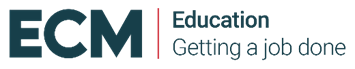 Rocks – Year 3Fossil formationTypes of rocksWords to describe the appearance of rocks: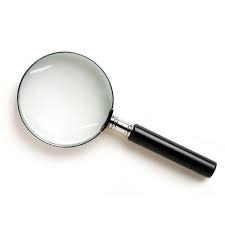 Key vocabularyKey vocabularyrockA naturally occurring material made of minerals. They can be different sizes:stonespebblesbouldersfossilThe bones or other remains of living things are sometimes preserved in rocks as fossils.soilGround up rock mixed with plant and animal remains.The property of soils is affected by the:type of rocksize of rock pieces amount of organic matter in it.The property of soils is affected by the:type of rocksize of rock pieces amount of organic matter in it.Peat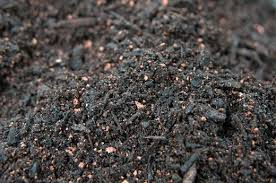 - water-logged - contains partially decomposed plant material- soft and easily compressedSandy soil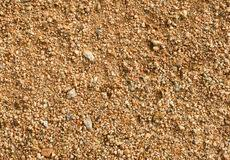 - light and dry- lots of air gaps so water drains through quicklyChalky soil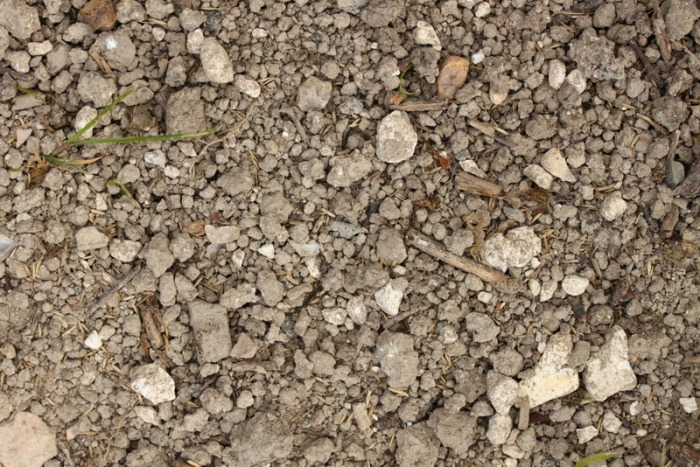 -  stony and water drains through quickly- found in areas with lots of chalkClay soil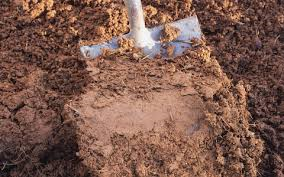 - very sticky when wet- a heavy soil- water does not drain through it quicklySignificant scientistsSignificant scientistsMary Anning(1799-1847)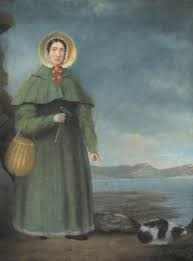 Mary Anning was an English palaeontlogist and fossil collecter. She became known around the world for important finds she made in Jurassic fossil beds in Dorset.Holly Betts PhD student, University of BristolHolly is a palaeobiologist. She is researching whether fossils are best for establishing a timescale for recent and ancient episodes in our evolutionary history.Holly Betts PhD student, University of BristolHolly is a palaeobiologist. She is researching whether fossils are best for establishing a timescale for recent and ancient episodes in our evolutionary history.Fossils were formed millions of years ago.Fossils were formed millions of years ago.1 Plants and animals died and sank to the seabed.Animal fossil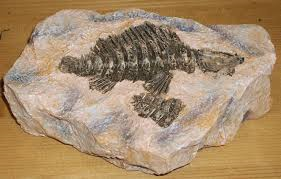 Plant fossil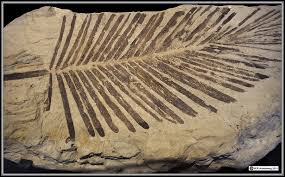 2 The soft parts decayed away leaving the hard parts.Animal fossilPlant fossil3 The hard parts were covered and squashed by many layers of sand and other materials.Animal fossilPlant fossil4 The animal/plant matter dissolves and is replaced by minerals, leaving a replica of the original bone called a fossil.Animal fossilPlant fossilSedimentarySedimentarysandstone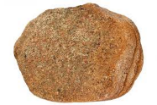 limestone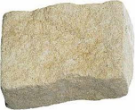 chalk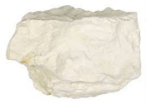 Chalk is used for drawing because it is crumbly and soft.MetamorphicMetamorphicquartzite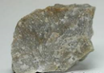 slate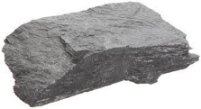 marble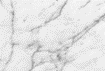 Marble is good for gravestones because it does not rub away.IgneousIgneousbasalt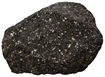 pumice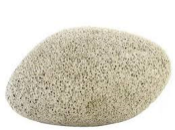 granite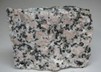 Granite is good for worktops because it is hard and does not absorb water.